Raw data of cell cycle experiment resultsCell cycle distribution percentageDMSO-1：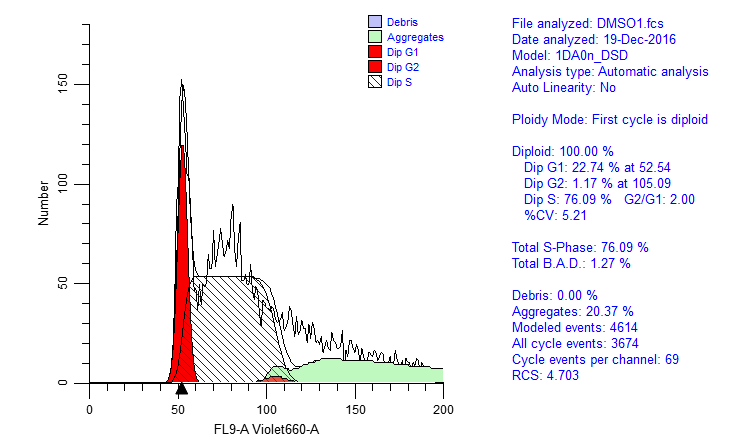 DMSO-2：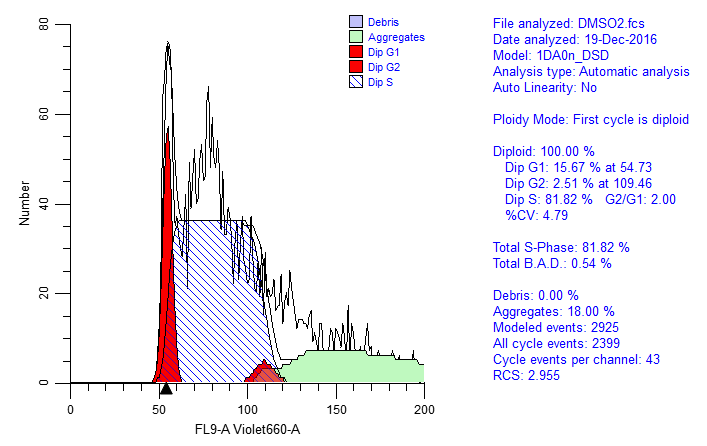 DMSO-3：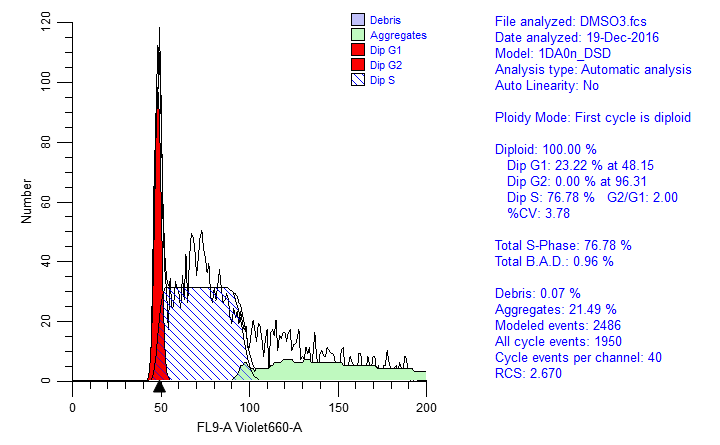 10 M-1：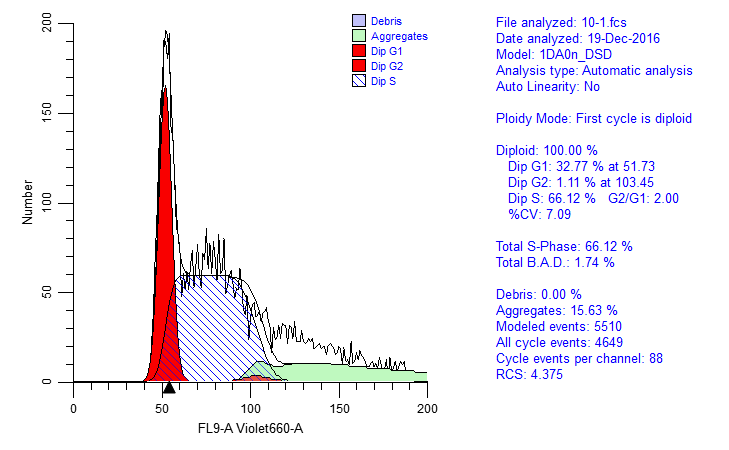 10 M -2：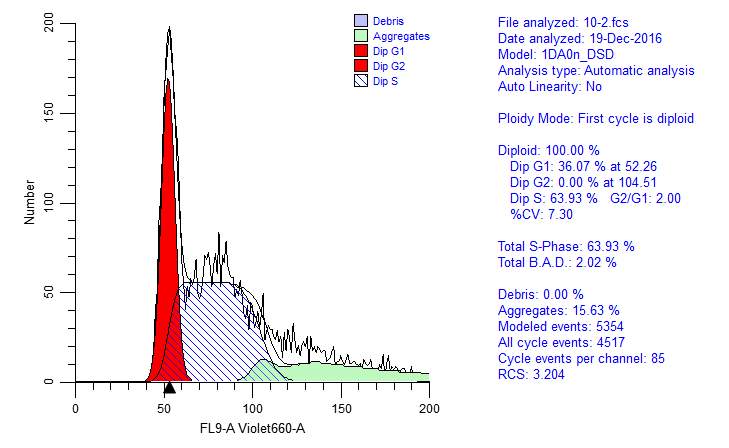 10 M -3：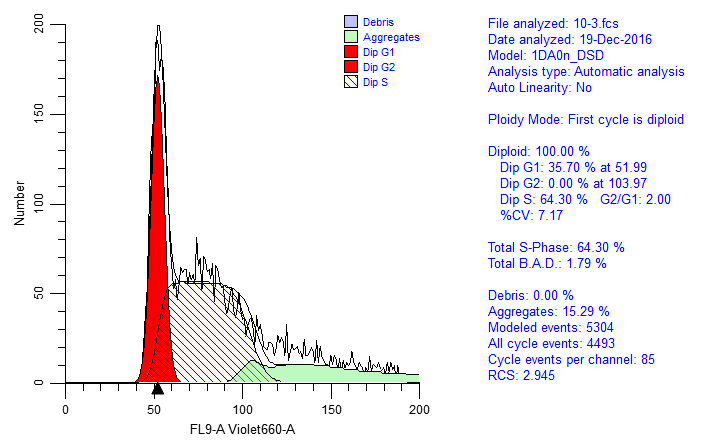 25 M -1：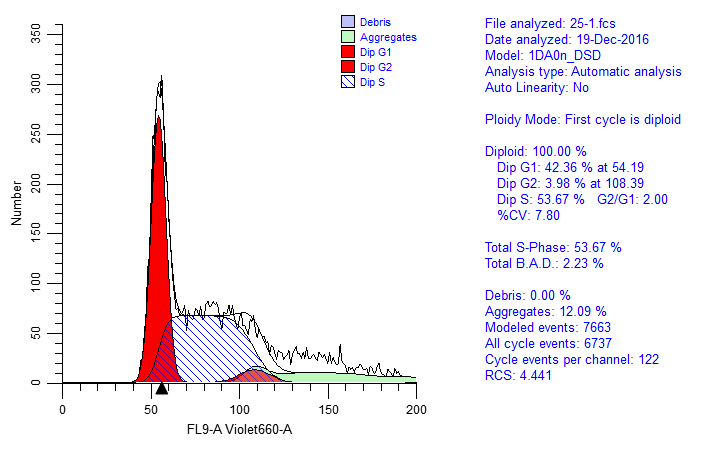 25 M -2：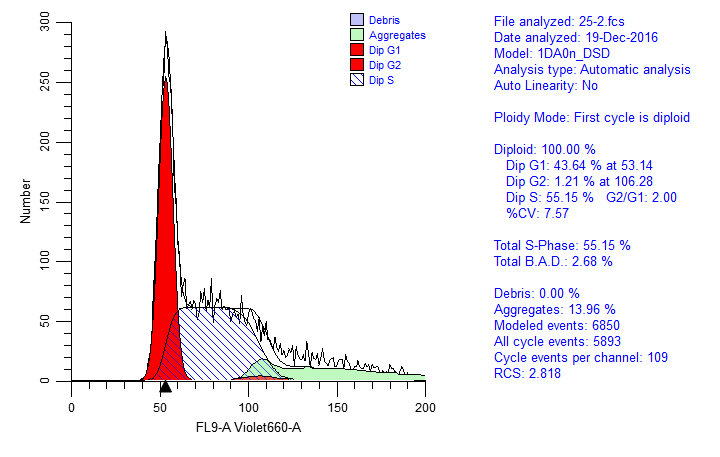 25 M -3：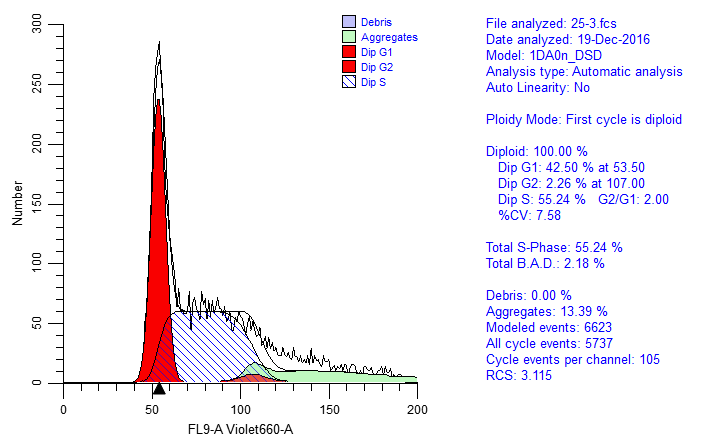 50 M -1：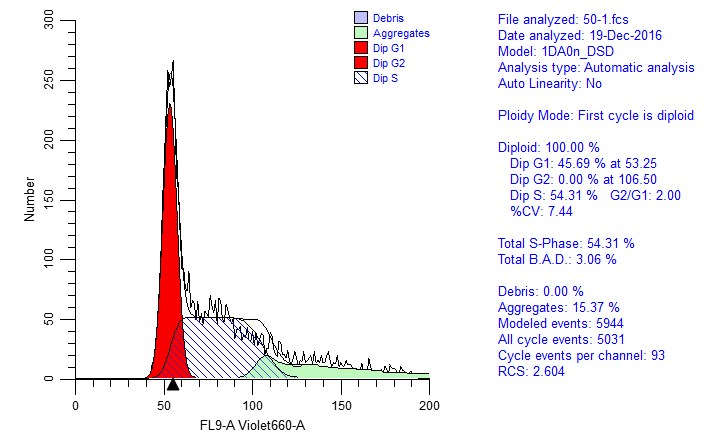 50 M -2：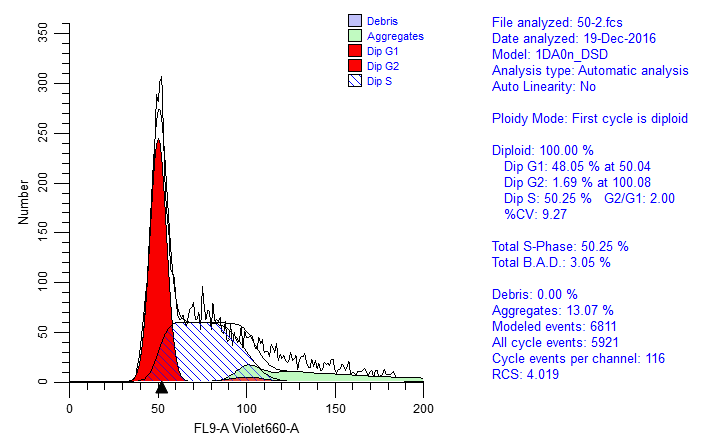 50 M -3：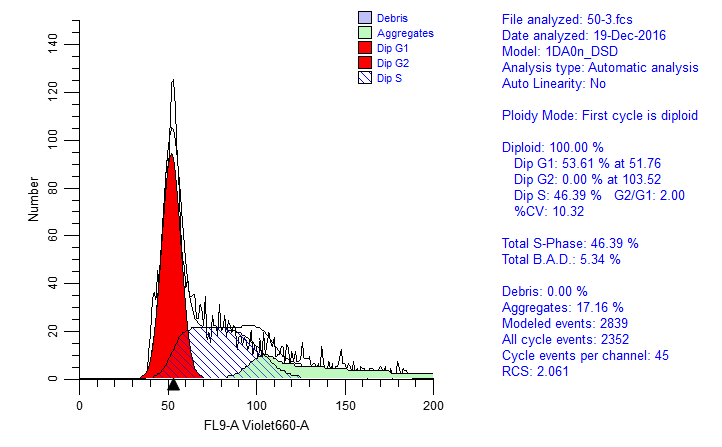 GroupG1G2SDMSO-122.741.1776.09DMSO-215.672.5181.82DMSO-323.220.1176.7810 M-132.771.1166.1210 M -236.07063.9310 M -335.7064.325 M -142.363.9853.6725 M -243.631.2155.1525 M -342.52.2655.2450 M -145.690.5154.3150 M -248.051.6950.2550 M -353.610.3246.39